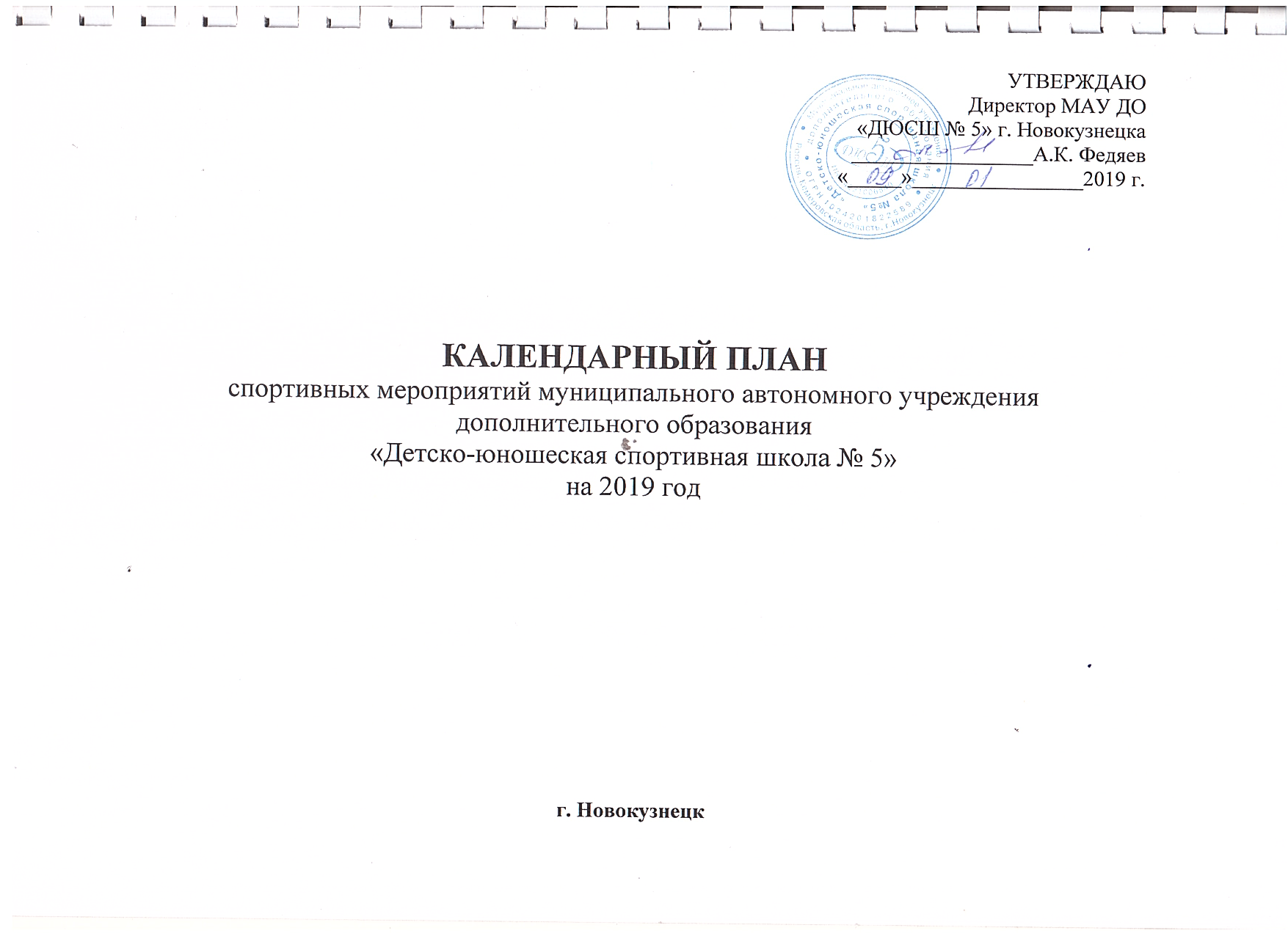 ЯНВАРЬЯНВАРЬЯНВАРЬЯНВАРЬЯНВАРЬЯНВАРЬ1Первенство г. Гурьевска по Ката 8-17 летКиокусинкайянварьГурьевскЗарва И.А.Солдатов С.Н.Куцый С.Н.Арасланов Р.Р.2Открытое первенство города Кемерово среди  юношей  и девушек 2004-2008гг.р «Рождественский турнир»Тяжёлая атлетика8 январяКемеровоКочеулов Е.А.3Открытый турнир по мини-футболу среди мальчиков 2008г.р., памяти Александра Кузьмина                                                                                                                                                                           Футбол04-06 январяМеждуреченскДорофеев И.А.Филиппов Е.Г.4Открытый турнир по мини-футболу среди мальчиков 2007-2008 г.р., памяти А.Ф. ЕрёминаФутбол03-05 январяКиселёвскСамбаров Б.Г.Круглов Д.В.5Открытый традиционный Рождественский турнир СШ № 2 по мини-футболу среди мальчиков 2009 -2010 г.р.                                                                                                 Футбол08-10 январяНовокузнецк    Дорофеев И.А.Филиппов Е.Г.6Первенство Кемеровской области по спортивной борьбе (дисциплина: греко-римская борьба) среди юношей до 19 лет (2002-2004) юниоров до 21 года (1999-2001)Греко-римская борьба13 январяНовокузнецкЕлекпеев А.Ю.Каширин К.С.Талкыбаев Ч.В.7Всероссийский турнир памяти В.Г. Оленика Греко-римская борьба25-27 январяНовокузнецкЕлекпеев А.Ю.Каширин К.С.Талкыбаев Ч.В.ФЕВРАЛЬФЕВРАЛЬФЕВРАЛЬФЕВРАЛЬФЕВРАЛЬФЕВРАЛЬ8Первенство города "Кузнецкий медвежонок" по КумитэКиокусинкай03 февраляНовокузнецкЗарва И.А.Солдатов С.Н.Куцый С.Н.Арасланов Р.Р.9Открытое первенство г. Белово по  Кумитэ.Киокусинкай23 февраляБеловоЗарва И.А.Солдатов С.Н.Куцый С.Н.Арасланов Р.Р.10Открытый чемпионат и первенство города Кемерово, посвященные Дню Защитника ОтечестваТяжёлая атлетика15 - 16 февраляКемеровоКочеулов Е.А.11Турнир по мини-футболу посвящённый Дню Защитника отечества среди мальчиков  2009 г.р.Футбол19-21 февраляНовокузнецкДорофеев И.А.Филиппов Е.Г.Самбаров Б.Г.Круглов Д.В.12XXIII региональный юношеский турнир на призы ЗАО «Распадская угольная  компания»  2004-2005 г.р.                              Футбол20-23 февраля МеждуреченскДорофеев И.А.Филиппов Е.Г.Самбаров Б.Г.Круглов Д.В.13Первенство области (юноши до 16 лет 2004-2005г.г.р)Греко-римская борьбафевральЛенинск-КузнецкийЕлекпеев А.Ю.Каширин К.С.Талкыбаев Ч.В.14Первенство СФО (юноши до 18 лет 2002-2004 г.г.р.)Греко-римская борьба01-03 февраляАбаканЕлекпеев А.Ю.Каширин К.С.Талкыбаев Ч.В.15Первенство СФО (юниоры до 21 года (1999-2001 г.г.р.)Греко-римская борьба08-10 февраляБердскЕлекпеев А.Ю.Каширин К.С.Талкыбаев Ч.В.16Открытый турнир по греко-римской борьбе, посвященный Дню защитника Отечества (2006-2008 г.г.р.)Греко-римская борьба22 февраляЛенинск-КузнецкийЕлекпеев А.Ю.Каширин К.С.Талкыбаев Ч.В.17Первенство СФО (юноши до 16 лет)Греко-римская борьба23 февраля – 03 мартаГорно-АлтайскЕлекпеев А.Ю.Каширин К.С.Талкыбаев Ч.В.МАРТМАРТМАРТМАРТМАРТМАРТ18Первенство Кемеровской области среди юношей и девушек до 18 лет Тяжёлая атлетика27 - 29 мартаКемеровоКочеулов Е.А.19Областной  турнир памяти ветерана Прокопьевского футбола А.А.Шмаль         2007-2008г.р.                       Футбол13-15 март      ПрокопьевскДорофеев И.А.Филиппов Е.Г.Самбаров Б.Г.Круглов Д.В.20Традиционный турнир по футболу «КУЗНЕЦКАЯ ВЕСНА» среди детских команд  2010 г.р.Футбол26-28 март  НовокузнецкДорофеев И.А.Филиппов Е.Г.Самбаров Б.Г.Круглов Д.В.21XXXIV турнир «Надежда»2003, 2005, 2007-2008, 2009-2010г.р.                               ФутболмартОсинники    Дорофеев И.А.Филиппов Е.Г.Самбаров Б.Г.Круглов Д.В.22IX региональный  турнир по футболу среди юношей 2007г.р., посвящённый МС СССР Лукину Ю.С.Футбол27-31 мартаКемеровоДорофеев И.А.Филиппов Е.Г.Самбаров Б.Г.Круглов Д.В.23Турнир памяти Н.И. Щеклеина (юноши 2003-2004 г.г.р)греко-римская борьба 03-05 мартаБарнаулЕлекпеев А.Ю.Каширин К.С.Талкыбаев Ч.В.24Турнир памяти И. Григорьева  (юноши 2003-2004 г.г.р)	греко-римская борьба29-31 мартаНовоалтайскЕлекпеев А.Ю.Каширин К.С.Талкыбаев Ч.В.25Турнир памяти героя России С.Е. Цветковагреко-римская борьбамартНовокузнецкЕлекпеев А.Ю.Каширин К.С.Талкыбаев Ч.В.АПРЕЛЬАПРЕЛЬАПРЕЛЬАПРЕЛЬАПРЕЛЬАПРЕЛЬ26Первенство города (Кумитэ, Ката)КиокусинкайапрельМыскиЗарва И.А.Солдатов С.Н.Куцый С.Н.Арасланов Р.Р.27Чемпионат  Кемеровской области среди мужчин и женщинТяжёлая атлетика12-13 апреляНовокузнецкКочеулов Е.А.28Открытое первенство города Кемерово среди юниоров и юниорок до 24 лет, посвященное Дню ПобедыТяжёлая атлетика26-27 апреля КемеровоКочеулов Е.А.29Турнир памяти В.В. Токарева  (юноши 2003-2004 г.г.р)	Греко-римская борьбаапрельБарнаулЕлекпеев А.Ю.Каширин К.С.Талкыбаев Ч.В.30Турнир на призы главы Новокузнецкого района (юноши)Греко-римская борьбаапрельБезруковоЕлекпеев А.Ю.Каширин К.С.Талкыбаев Ч.В.МАЙМАЙМАЙМАЙМАЙМАЙ31Первенство города по КАТАКиокусинкаймайНовокузнецкЗарва И.А.Солдатов С.Н.Куцый С.Н.Арасланов Р.Р.32Первенство Кемеровской области среди юношей и девушек до 19 летТяжёлая атлетика10 – 11 маяМыскиКочеулов Е.А.33Региональный турнир по футболу, посвящённый Великой Победе в ВОВ среди мальчиков 2008, 2009, 2010г.р.ФутболмайКемеровоДорофеев И.А.Филиппов Е.Г.Самбаров Б.Г.Круглов Д.В.34Открытый традиционный турнир по футболу памяти ветерана Новокузнецкого футбола М.Г.Гнездилова  среди  юношеских команд 2003г.рФутбол03-07 мая НовокузнецкДорофеев И.А.Филиппов Е.Г.Самбаров Б.Г.Круглов Д.В.35Открытый региональный  турнир по мини-футболу посвящённый Дню Победы среди мальчиков 2008-2009г.р.Футбол6-8 маяМеждуреченскДорофеев И.А.Филиппов Е.Г.Самбаров Б.Г.Круглов Д.В.36III открытое первенство по мини-футболу МАУ ДО «ДЮСШ № 5»ФутболмайНовокузнецкДорофеев И.А.Филиппов Е.Г.Самбаров Б.Г.Круглов Д.В.37Традиционный  открытый турнир СШ «Металлург-Запсиб» по футболу среди детских команд 2009 г.р. памяти Сергея Фёдоровича Подборонникова.Футбол26 маяНовокузнецк   Дорофеев И.А.Филиппов Е.Г.Самбаров Б.Г.Круглов Д.В.38Первенство г. Новокузнецка среди детско-юношеских команд 2006, 2007, 2008, 2009, 2010г.р.Футболмай-июньНовокузнецкДорофеев И.А.Филиппов Е.Г.Самбаров Б.Г.Круглов Д.В.39Традиционный открытый XXXXII турнир по греко-римской борьбе, посвященный памяти дважды героя СССР А.П. Шилина среди юношей (2006-2008 г.г.р.)Греко-римская борьба6-8 маяЛенинск-КузнецкийЕлекпеев А.Ю.Каширин К.С.Талкыбаев Ч.В.40Открытое первенство Ленинск-Кузнецкого городского округа по греко-римской борьбе среди юношей до 16 лет  (2004-2009 г.г.р.) посвященное Дню защиты детейГреко-римская борьба23-26  маяЛенинск-КузнецкийЕлекпеев А.Ю.Каширин К.С.Талкыбаев Ч.В.ИЮНЬИЮНЬИЮНЬИЮНЬИЮНЬИЮНЬ41Первенство г. Белово посвященное  дню защиты детейКиокусинкайиюньБеловоЗарва И.А.Солдатов С.Н.Куцый С.Н.Арасланов Р.Р.42Первенство Кемеровской области среди юношей и девушек до 16 летТяжёлая атлетика7-9 июняКиселёвскКочеулов Е.А.43Открытый турнир по мини-футболу «Ура! Каникулы!» среди мальчиков 2010-2011г.р.Футбол17 июняМеждуреченскДорофеев И.А.Филиппов Е.Г.Самбаров Б.Г.Круглов Д.В.СЕНТЯБРЬСЕНТЯБРЬСЕНТЯБРЬСЕНТЯБРЬСЕНТЯБРЬСЕНТЯБРЬ44Открытое первенство города Кемерово среди юниоров и юниорок до 21 года, посвященные  памяти ПМС Рудольфа ЛюбавинаТяжёлая атлетика21 сентябряКемеровоКочеулов Е.А.45Первенство Кемеровской области среди юниоров и юниорок 21 годаТяжёлая атлетика27 – 29 сентябряАнжеро-СудженскКочеулов Е.А.46Областной  традиционный  турнир среди юношей 2006-2007г.р. «Молодёжь против наркотиков»Футбол29-30 сентябряКалтанДорофеев И.А.Филиппов Е.Г.Самбаров Б.Г.Круглов Д.В.ОКТЯБРЬОКТЯБРЬОКТЯБРЬОКТЯБРЬОКТЯБРЬОКТЯБРЬ47Первенство города по КАТАКиокусинкайоктябрьБеловоЗарва И.А.Солдатов С.Н.Куцый С.Н.Арасланов Р.Р.48Всероссийские соревнования среди мужчин и женщин                      «XXVII турнир  памяти Олимпийского чемпиона, ЗМС А. Воронина». Кубок СФО среди мужчин и женщин.Тяжёлая атлетика24 – 26 октябряГурьевскКочеулов Е.А.49Традиционный региональный турнир по футболу памяти ветеранов Алтайского футбола  Б.В.Брыкина среди мальчиков 2006г.р.Футбол5-9 октябряБарнаулДорофеев И.А.Филиппов Е.Г.Самбаров Б.Г.Круглов Д.В.50Открытое первенство «ДЮСШ № 1» по футболу памяти Иванченко В.В. среди мальчиков 2007-2008г.р.Футбол06-08 октября ПрокопьевскДорофеев И.А.Филиппов Е.Г.Самбаров Б.Г.Круглов Д.В.51Традиционный  XXIV турнир по футболу посвящённый открытию  «ДЮСШ по футболу им. Зинина А.И.» среди мальчиков 2008-2009г.р.Футбол09-11 октября МеждуреченскДорофеев И.А.Филиппов Е.Г.Самбаров Б.Г.Круглов Д.В.52Турнир, посвященный памяти заслуженного тренера России В.М. ИгнатцеваГреко-римская борьбаоктябрьКемеровоЕлекпеев А.Ю.Каширин К.С.Талкыбаев Ч.В.НОЯБРЬНОЯБРЬНОЯБРЬНОЯБРЬНОЯБРЬНОЯБРЬ53Открытый Чемпионат и Первенство Кемеровской области  по Кумитэ и КатаКиокусинкайноябрьГурьевскЗарва И.А.Солдатов С.Н.Куцый С.Н.Арасланов Р.Р.54Турнир «Золотая осень»  среди детских команд 2007г.р.                            ФутболноябрьНовокузнецкДорофеев И.А.Филиппов Е.Г.Самбаров Б.Г.Круглов Д.В.55Открытый турнир по м/ф посвящённый «Дню народного единства» среди мальчиков 2007г.р.Футбол04-06 ноября МеждуреченскДорофеев И.А.Филиппов Е.Г.Самбаров Б.Г.Круглов Д.В.56XIX региональный турнир, посвящённый “Ветеранам футбола»2005-2006, 2007-2008, 2010-2011г.р.ФутболноябрьГурьевскДорофеев И.А.Филиппов Е.Г.Самбаров Б.Г.Круглов Д.В.57«КУБОК ДЕРЖАВЫ» (юноши 2003-2005 г.г.р.)Греко-римская борьбаноябрьНовосибирскЕлекпеев А.Ю.Каширин К.С.Талкыбаев Ч.В.58Турнир «Юный богатырь»Греко-римская борьбаноябрьТомскЕлекпеев А.Ю.Каширин К.С.Талкыбаев Ч.В.59Всероссийский турнир памяти А.А. КишицкогоГреко-римская борьба8-10 ноябряБарнаулЕлекпеев А.Ю.Каширин К.С.Талкыбаев Ч.В.60Турнир памяти Селетникова (юноши 2002-2003 г.г.р.)Греко-римская борьба30 ноября – 1 декабряТомскЕлекпеев А.Ю.Каширин К.С.Талкыбаев Ч.В.ДЕКАБРЬДЕКАБРЬДЕКАБРЬДЕКАБРЬДЕКАБРЬДЕКАБРЬ61Первенство города по КАТАКиокусинкайноябрьНовокузнецкЗарва И.А.Солдатов С.Н.Куцый С.Н.Арасланов Р.Р.62Открытый турнир по м/ф на призы  «Деда Мороза» среди мальчиков 2011-2012г.р.Футбол15-17декабря МеждуреченскДорофеев И.А.Филиппов Е.Г.Самбаров Б.Г.Круглов Д.В.63XX традиционный зимний областной турнир по футболу  «Возрождение» памяти А.Чернова  2005-2006г.р.                                             Футбол17-19 декабря ПрокопьевскДорофеев И.А.Филиппов Е.Г.Самбаров Б.Г.Круглов Д.В.64Традиционный турнир по футболу «Зимний Кубок Новокузнецка» среди детских команд 2009г.р.Футбол26-28 декабряНовокузнецкДорофеев И.А.Филиппов Е.Г.Самбаров Б.Г.Круглов Д.В.65Межрегиональный турнир, посвященный памяти мастера спорта СССР И.Я. ГуляеваГреко-римская борьба декабрьНовокузнецкЕлекпеев А.Ю.Каширин К.С.Талкыбаев Ч.В.66Межрегиональный турнир памяти А. МаксименкоГреко-римская борьба 15 декабряЮргаЕлекпеев А.Ю.Каширин К.С.Талкыбаев Ч.В.67Областной новогодний турнир по греко-римской борьбе, посвященный памяти основателя школы греко-римской борьбы Л.К. Немчанинова среди юношей (2007-2009г.г.р.)Греко-римская борьба 20 декабряЛенинск-КузнецкийЕлекпеев А.Ю.Каширин К.С.Талкыбаев Ч.В.